Stuknummer 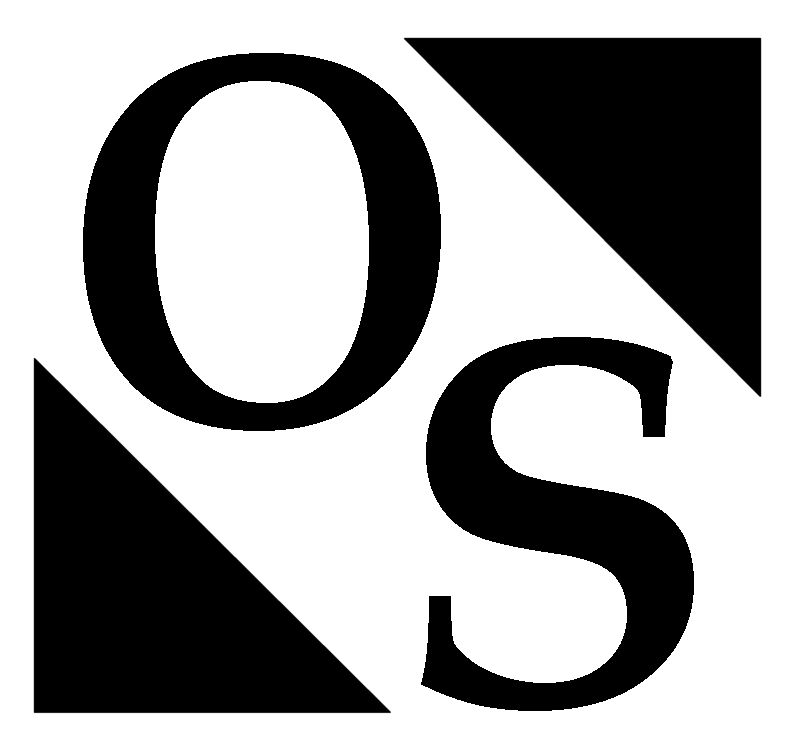 Reservelijst:AlembicASO1Inter-ActiefRially 1ScintillaScrapheap1